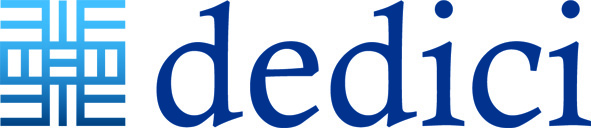 Presenting Online with Confidence 0.5 dayCOVID-19 has meant more and more of our activity is now online with a high number of us being required to present online, whether this is to a small group of colleagues or for a large-scale virtual event. Presenting live on a video conference platform is very different than presenting in front of a live audience in the same room, as the social aspect of immediate feedback and reassurance is less easy to pick up. Workshop Objectives:  At the end of the half day workshop, delegates will have the necessary knowledge to:Set up their virtual space effectivelyConnect effectively with their audienceDevelop a confident and credible presenceWorkshop Outline:This course is fast paced and designed to be interactive (you can use your phone and/or laptop) and will cover these main topics:Which meeting platform should I use? What’s the difference between MS Teams & Zoom?What tools are there that I can use to improve my meeting?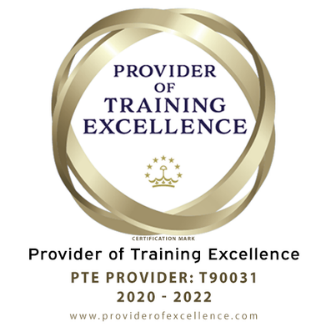 Looking your best:Webcam or camera placementTypes of microphoneLighting BackgroundPersonal positioning and postureClothing to avoidBody languagePlanning for successHow to drive engagementUsing tools Coping with a technical crisis